CRITERIOS A EVALUAR EN EL ANALISIS DE UN ARTICULO QUE EVALUAUNA PRUEBA DIAGNOSTICARespuesta ¿Hubo un estándar de referencia (de oro) al cual se comparó la prueba en estudio?No ¿Fue la comparación con el estándar de referencia cegada e independiente?NO¿Se describió adecuadamente la población en estudio, así como el tamizaje por el que los pacientes pasaron, antes de ser incluidos en el estudio?No ¿Se incluyeron pacientes diferentes grados de severidad de la enfermedad (espectro adecuado) y no solo pacientes con enfermedad avanzada, o clínicamente evidente?No ¿Se describió la manera de realizar la prueba diagnostica con claridad y de modo que se pueda reproducir fácilmente?No ¿Se expresaron con claridad los valores de sensibilidad, especificidad y valores predictivos?No ¿Se definió la manera en que se delimito el nivel de normalidad?No ¿Se propone la prueba diagnostica como una prueba adicional o como una prueba sustituto de la utilizada más comúnmente en la práctica clínica?Prueba  adicional¿Se informa de las complicaciones o de los efectos adversos potenciales de la prueba?No ¿Se proporcionó información relacionada l costo monetario de la prueba?No Sensibilidad a/a+C                                          17/17+2817/4537.7%Especificidadd/b+d53/2+5353/5596.36%Actitud A+d/a+b+c+d17+53/17+2+28+5370/1000.7Valor predictivo positivoa/a+b17/17+217/190.89Valor productivo negativod/c+d53/28+5353/810.6543Prevalencia a+c/a+b+c+d17+28/17+2+28+5345/1000.45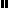 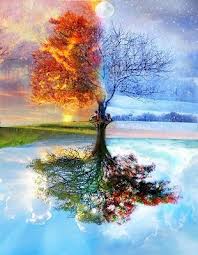 